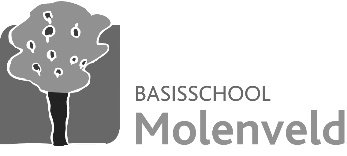 MENU mei 2023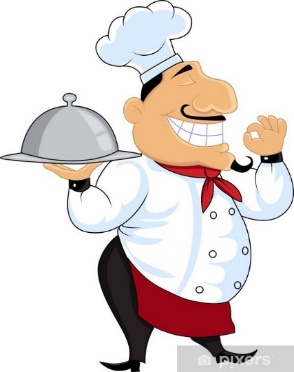 Maandag1 Feest van de Arbeid  Dinsdag 2Dagsoep - Kaassaus met ham en broccoli - Spirelli - DessertWoensdag3Donderdag4Seldersoep - Jonge worteltjes gestoofd - Gevogelte braadworst - Vleesjus - Aardappelgratin - FruitVrijdag5Erwtensoep - Bloemkool in kaassaus - Kip drumstick - Vleesjus - Aardappelen - FruitZaterdag6Feest NCZ 12-jarigen / Vormsel Zondag7Lentefeest 6-jarigen (NCZ)                                                                              Maandag8Wortelsoep - Broccolipuree - Kalkoenlapje - Vleesjus - FruitDinsdag 9Courgettesoep - Spaghetti bolognaise - Gemalen kaas - MelkproductWoensdag10Donderdag11Brunoisesoep - Vol au vent met balletjes en champignons - Kerstomaatjes - Gebakken aardappelen - KoekjeVrijdag12Tomatensoep met balletjes - Wortelpuree - Gepaneerde vis - Tartaar - FruitZaterdag13Zondag 14MoederdagMaandag 15Pompoensoep - Carbonara met macaroni - FruitDinsdag 16Bloemkoolsoep - Spinazie in room - Varkensworst - Vleesjus - Aardappelen - MelkproductWoensdag 17 Pedagogische studiedag   –  reserveer de Pagadder indien nodig (053/85.86.57)Donderdag 18O.L.H.-HemelvaartVrijdag 19Brugdag Zaterdag 20Zondag 21Maandag 22Tomatensoep met balletjes - Bloemkool in kaassaus - Kalfsburger - Vleesjus - Aardappelen - MelkproductDinsdag 23Seldersoep - Erwten en wortelen gestoofd - Kipfilet - Vleesjus - Aardappelen - FruitWoensdag24Donderdag 25Pompoensoep - Luikse balletjes met groenten - Groentenmacedoine - Aardappelpuree - KoekjeVrijdag 26Courgettesoep - Appelmoes - Witte pens - Vleesjus - Aardappelen - FruitZaterdag 27Zondag 28Maandag 29Pinkstermaandag Dinsdag 30Wortel pastinaaksoep - Visblokjes met paprikasaus - Groentenpuree - MelkproductWoensdag 31